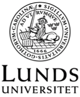 EXPENSE REPORT
Centrum för miljö- och klimatforskning, CECOriginal receipts should be attached and mounted on separate paper. N.B! If you apply for mileage, a special form should be used.N.B! If you don’t have a personal account in Nordea please fill in the form ”Löntagaruppgifter Nordea” and send to Nordea or fill in your information at www.nordea.se/anmalkonto, state “arbetsgivarnummer 202100-3211”.Date and signature________________________________________________________
Authorised signature________________________________________________________
Kontering:The expenses relate to: Specification	AmountTotal Sum:Surname: First name:Social security number:Mailing address:Postal code:City:E-mail address:Phone number:Cost centreVgActivity